    Why is Breakfast Important?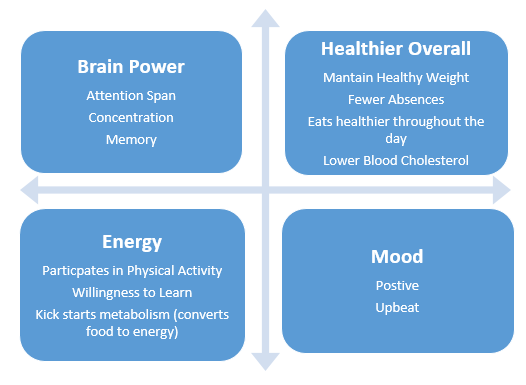 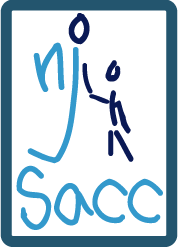 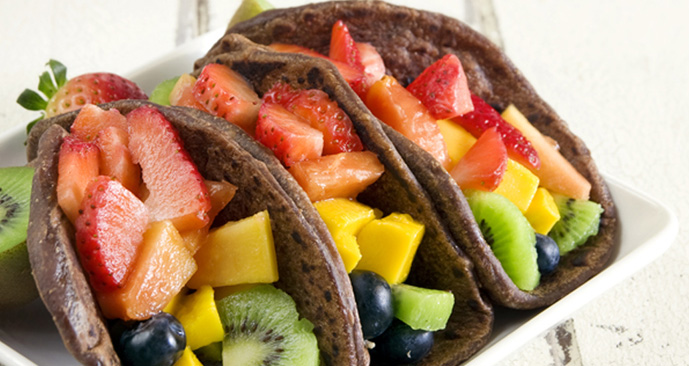 